It’s that time of the month to take a night off from cooking forSt. Vincent’s Family Night!Wednesday, March 25th – 11am-8pm(This includes dine-in or carryout)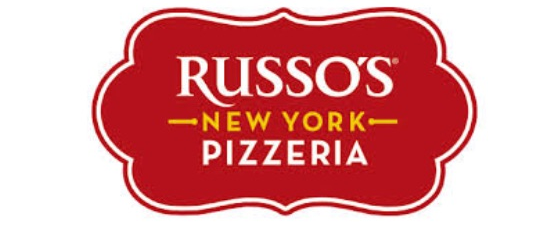 4870 Beechnut Street- MeyerlandRusso’s will donate 20% of the purchases back to St. Vincent’s!We will have extra flyers available at the restaurant.